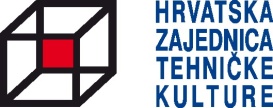 Javni pozivza predlaganje programa javnih potreba Republike Hrvatske u tehničkoj kulturi u 2021. godinidrugi krug Javnog pozivaObrazac opisa programa
Naziv prijavitelja:Datum objave drugog kruga Javnog poziva: 28. srpnja 2021.Rok za dostavu prijava: 2. rujna 2021. OSNOVNI PODACI O PRIJAVITELJUOPIS PRIJEDLOGA programa javnih potreba REPUBLIKE HRVATSKE u tehničkoj kulturi U drugom krugu javnog poziva za 2021. GODINuNapomene:Nazivi i brojevi prijavljenih programa ne smiju biti isti kao nazivi i brojevi programa koji su podneseni u prvom krugu Javnog poziva za 2021. Brojevi programa nastavljaju se na zadnji prijavljeni program u prvom krugu Javnog poziva za 2021.Prijavljeni program mora početi i završiti tijekom 2021. godine bez mogućnosti produženja u 2022. godinu.Mjesto i datum:Ime, prezime i funkcija odgovorne osobe:_________________________________________Potpis odgovorne osobePuni i skraćeni naziv prijavitelja:Adresa:Ime, prezime i funkcija ovlaštene osobeTelefon, mobitel i adresa e-pošte ovlaštene osobeBroj programa javnih potreba RH u tehničkoj kulturi za koji se traži potpora u okviru drugog kruga Javnog poziva u 2021.Broj programa javnih potreba RH u tehničkoj kulturi za koji se traži potpora u okviru drugog kruga Javnog poziva u 2021.Ukupan traženi iznos za izravne troškove programa u 2021. godini za koji se traži potpora u okviru drugog Javnog pozivaUkupan traženi iznos za izravne troškove programa u 2021. godini za koji se traži potpora u okviru drugog Javnog pozivaNaziv programskog područja (točka 2.3 Uputa za prijavitelje):UPRAVLJANJE I ORGANIZACIJSKI RAZVOJRedni br. programa:Naziv programa:Traženi iznos izravnih programskih troškova (kn):Naziv i broj istog ili sličnog programa koji je odobren u 2021. godini Sažetak programa (ukratko navesti cilj, glavne aktivnosti, mjesto i vrijeme provedbe)OBRAZLOŽENJE POTREBA ZA PROVEDBOM OVOG PROGRAMAOBRAZLOŽENJE POTREBA ZA PROVEDBOM OVOG PROGRAMAPRECIZNO OBJASNITI AKO JE PRIJAVITELJU BILO ODOBRENO ZA UREĐENJE UREDSKOG PROSTORA u 2021. GODINI (što je odobreno, što je napravljeno)PRECIZNO OBJASNITI AKO JE PRIJAVITELJU BILO ODOBRENO ZA UREĐENJE UREDSKOG PROSTORA u 2021. GODINI (što je odobreno, što je napravljeno)CILJ PROGRAMA I NJEGOVA USKLAĐENOST SA SPECIFIČNIM CILJEM JAVNOG POZIVA CILJ PROGRAMA I NJEGOVA USKLAĐENOST SA SPECIFIČNIM CILJEM JAVNOG POZIVA PRIMARNI KORISNICI PROGRAMA – NAVESTI BROJ KORISNIKA (zaposlenici prijavitelja)PRIMARNI KORISNICI PROGRAMA – NAVESTI BROJ KORISNIKA (zaposlenici prijavitelja)RAZRADA AKTIVNOSTI – OBJASNITI VRSTU AKTIVNOSTI, MJESTO, VRIJEME I TRAJANJE AKTIVNOSTI, IZVODITELJERAZRADA AKTIVNOSTI – OBJASNITI VRSTU AKTIVNOSTI, MJESTO, VRIJEME I TRAJANJE AKTIVNOSTI, IZVODITELJEOČEKIVANI REZULTATIOČEKIVANI REZULTATIZAŠTO SMATRATE DA BI SE OVAJ PROGRAM TREBAO FINACIRATI U OKVIRU JAVNOG POZIVA? ZAŠTO SMATRATE DA BI SE OVAJ PROGRAM TREBAO FINACIRATI U OKVIRU JAVNOG POZIVA? POPIS RELEVANTNIH OBVEZNIH PRILOGA (samo elektronička verzija ponuda vezanih uz proračun - neobavezno, ali poželjno):POPIS RELEVANTNIH OBVEZNIH PRILOGA (samo elektronička verzija ponuda vezanih uz proračun - neobavezno, ali poželjno):